Sortimentsguide, hjälpmedelStrumppådragare Innehåll:Strumppådragare arm och handskarStrumppådragare benGenerell informationStrumppådragare arm och handskarISO-kod: 09 09 03Används för att möjliggöra självständig påtagning av kompressionsstrumpa till arm och handskar.Strumppådragare benISO-kod: 09 09 03Används för att möjliggöra självständighet påtagning av kompressionsstrumpa till ben.BildAktuellt/ utgående sortimentArtikel/benämningBeskrivningLeverantör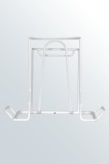 Aktuell36589 Strumppådragare Medi Butler armHjälpmedel för påtagning av kompressionsstrumpa till arm. Strumpan träs på hjälpmedlet vilket vidgar strumpans material så att armen lättare kan trä igenom. Längd på handtagen 25cm. Diameter 11cm.Medi Sweden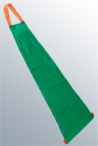 Aktuellt17598 Strumppådragare Easy Slide Arm för armstrumpor medium46369 Strumppådragare Easy Slide Arm för armstrumpor largeHjälpmedel för påtagning av kompressionsstrumpa till arm. När armstrumpan dragits på förs glidsockan bort via öppningen vid handen. Lagervara.Medi Sweden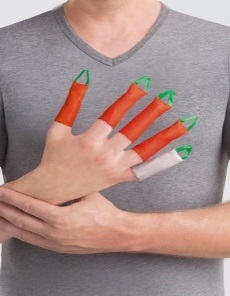 AktuelltArtikel nr saknas Juzo Action Finger DactynaHjälpmedel för påtagning av kompressionshandskar med öppna fingrar.JuzoAktuellt/ utgående sortimentArtikel/benämningBeskrivningLeverantör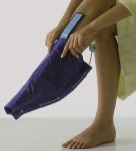 Aktuellt20286 Strumppådragare Eureka ben34140 Strumppådragare Eureka ben XLHjälpmedel för påtagning av kompressionsstrumpa till ben, avsedd för strumpa med sluten eller öppen tå.Lagervara Inverdia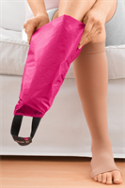 Aktuellt46367 Strumppådragare Medi Slide small46368 Strumppådragare Medi Slide largeHjälpmedel för påtagning av kompressionsstrumpa med öppen tå. S=Skostorlek 35-40cm. L=Skostorlek 41-46cm.Medi Sweden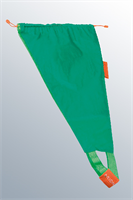 Aktuellt46363 Glidsocka Sim Slide för på- och avtagning small  46364 Glidsocka Sim Slide för på- och avtagning medium46365 Glidsocka Sim Slide för på- och avtagning large46366 Glidsocka Sim Slide för på- och avtagning x-largeHjälpmdel för på- och avtagning av kompressionsstrumpor med öppen tå.Small=skostorlek 34-37cmMedium=skostorlek 38-41cmLarge =skostorlek 42-45cm X-large=för skostorlek över 45cmMedi Sweden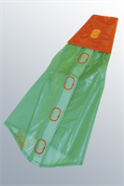 Aktuellt46334 Strumppådragare Magnide ben medium46358 Strumppådragare Magnide ben large46359 Strumppådragare Magnide ben x-largeHjälpmedel för påtagning av kompressionsstrumpor med sluten tå. Glidsockan är försluten med magneter. När kompressionsstrumpan tagits på avaktiveras magneterna och glidsockan kan dras bort. Medium=skostorlek upp till 40 cmLarge = skostorlek upp till 45 cmX-large=skostorlek över 46 cmMedi Sweden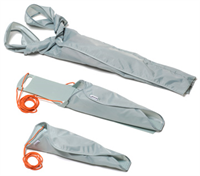 Aktuellt46439 Stödstrumppådragare Socky för stödstrumpaHjälpmedel för påtagning av kompressionsstrumpa med sluten och öppen tå.Etac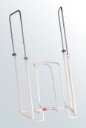 Aktuellt34066 Strumppådragare Medi Butler justerbara handtag benFör sluten eller öppen tå. Strumpan träs på hjälpmedlet vilket vidgar strumpans material så att foten lättare kan träs igenom. Längd på handtagen 36-37cm. Diameter 10cm. Medi Sweden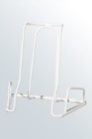 Aktuellt19271 Strumppådragare Medi Butler lång benFör sluten eller öppen tå. Strumpan träs på hjälpmedlet vilket vidgar strumpans material så att foten lättare kan trä igenom. Längd på de rundade handtagen 32cm. Diameter 10cm. LagervaraMedi Sweden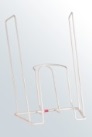 Aktuellt31738 Strumppådragare Medi Big Butler benFör sluten eller öppen tå. Strumpan träs på hjälpmedlet vilket vidgar strumpans material så att foten lättare kan trä igenom. Längd på hantagen 45cm. Diameter 14cm. LagervaraMedi Sweden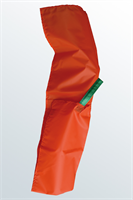 Aktuellt46370 Strumppådragare Slide X för lårstrumpor och strumpbyxor medium46371 Strumppådragare Slide X för lårstrumpor och strumpbyxor large 46372 Strumppådragare Slide X för lårstrumpor och strumpbyxor x-largeKompletterande hjälpmedel för påtagning av lårstrumpor och strumpbyxor. Kan användas tillsammans med Magnide och Medi Slide. Mät runt lårets största punkt.medium = omfångsmått 40 cmlarge = omfångsmått 60 cmx-large = omfångsmått 100 cm Medi Sweden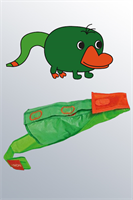 Aktuellt46360 Strumppådragare Magnide kids för barnFör sluten tå. Skostorlek mindre än 36cm.Medi Sweden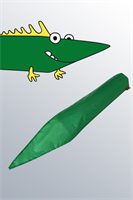 Aktuellt46361 Strumppådragare Easy Slide Kids x-small 46362 Strumppådragare Easy Slide Kids smallFör kompressionsstrumpor med öppen tå. X-small är anpassad för barn 0-3 år. Glidsockans längd är 29,5cm.Small är anpassad för barn 3-6 år. Glidsockans längd är 39,5 cm.Medi SwedenGenerell informationInformation:	www.regionhalland.se/hmc
Kontakt: 	Kontakta hjälpmedelskonsulent för aktuellt område. Kontaktuppgifter finns på hemsidan.